LOB OPDRACHT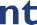 Hoe meer je weet over de beroepen die er zijn, hoe beter jij een keuze voor een studie of beroep kunt maken. Daarom ga je verschillende beroepsbeoefenaars interviewen en regel je een stage voor één dag om eens rond te ‘snuffelen’.Deel 1: Draaiboek beroepeninterviewIn dit deel van de opdracht interview je iemand met een beroep dat jij interessant vindt. Zo krijg je een beter beeld van de dagelijkse werkzaamheden.VoorbereidenVorm met klasgenoten een drietalBepaal op basis van jullie eindexamenprofiel welke drie personen jullie kunnen interviewenSchakel daarvoor de hulp van jullie netwerk in: andere leerlingen, familieleden, kennissen, docenten, etcStel samen een lijst met interviewvragen op, zoals:Hoe bent u tot uw studie- en beroepskeuze gekomen?Hoe ziet uw loopbaan er tot nu toe uit?Hoe ziet uw werkdag eruit?Waar moet ik goed in zijn om dit beroep te kunnen doen?Is er in dit beroep gemakkelijk werk te vinden?Wat vindt u leuk aan uw werk en wat vindt u minder leuk?Is het mogelijk om één dag bij u stage te lopen?Heeft u tips voor het vinden van een (snuffel)stage?Maak duidelijke afspraken met elkaar over wie welke beroepsbeoefenaar gaat interviewenLaat de voorbereiding van het interview controleren door de docent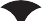 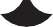 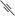 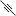 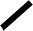 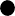 